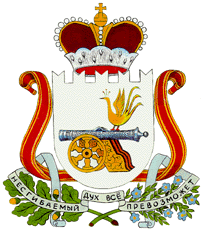 АДМИНИСТРАЦИЯ  ЛЕНИНСКОГО СЕЛЬСКОГО ПОСЕЛЕНИЯПОЧИНКОВСКОГО РАЙОНА СМОЛЕНСКОЙ ОБЛАСТИПОСТАНОВЛЕНИЕ от «30» августа 2021 года                                                              № 32Об утверждении Плана мероприятий по противодействию коррупции в Администрации Ленинского сельского поселения Починковского района Смоленской области на 2021-2024 годыВ соответствии с Федеральным законом Российской Федерации № 273-ФЗ от 25.12.2008 года «О противодействии коррупции», Администрация Ленинского сельского поселения Починковского района Смоленской области,  п о с т а н о в л я е т:1. Утвердить План мероприятий по противодействию коррупции в Администрации Ленинского сельского поселения Починковского района Смоленской области на 2021-2024 годы.2. Разместить настоящее постановление на официальном сайте Администрации Ленинского сельского поселения Починковского района Смоленской области.Глава муниципального образованияЛенинского сельского поселенияПочинковского района Смоленской области                                      Летова О.Е.        Утвержденпостановлением АдминистрацииЛенинского сельского поселения Починковского района Смоленской областиот 30.08.2021 № 32ПЛАН МЕРОПРИЯТИЙпо противодействию коррупции в Администрации Ленинского сельского поселенияПочинковского района Смоленской области на 2021 – 2024 годы№Название мероприятияОтветственный исполнительСрок исполненияI. Реализация организационно-правовых мер по противодействию коррупцииI. Реализация организационно-правовых мер по противодействию коррупцииI. Реализация организационно-правовых мер по противодействию коррупцииI. Реализация организационно-правовых мер по противодействию коррупцииI. Реализация организационно-правовых мер по противодействию коррупции1Разработка, введение в действие и реализация плана антикоррупционной деятельности на 2021-2024 годы, своевременная его корректировка с учетом возможных изменений в законодательствеАдминистрацияавгуст 2021 года, реализация – постоянно, корректировка – по мере необходимости2Разработка, принятие, совершенствование муниципальных правовых актов, направленных на противодействие коррупцииАдминистрацияежегодно3Внесение изменений в Административные регламенты предоставления и исполнения органами местного самоуправления Администрации Ленинского сельского поселения Починковского района Смоленской области муниципальных услуг и функцийАдминистрацияпо мере необходимости4Своевременное устранение выявленных органами прокуратуры в нормативных правовых актах Администрации Ленинского сельского поселения Починковского района Смоленской области и их проектах коррупциогенных факторовАдминистрацияпо мере необходимости5Анализ обращений граждан на предмет наличия в них информации о фактах коррупции со стороны муниципальных служащих Администрации Ленинского сельского поселения Починковского района Смоленской областиАдминистрацияежеквартально6Обеспечение участия жителей Ленинского сельского поселения Починковского района Смоленской области в публичных слушаниях по проекту бюджета на очередной финансовый год и по проекту отчета об его исполненииАдминистрациядва раза в год, до 1 июня (по проекту отчета об исполнении бюджета) и до 1 января (по проекту бюджета на очередной финансовый год)II. Разработка и внедрение антикоррупционных механизмов в рамках кадровой политики, реализуемой в Администрации Ленинского сельского поселения Починковского района Смоленской областиII. Разработка и внедрение антикоррупционных механизмов в рамках кадровой политики, реализуемой в Администрации Ленинского сельского поселения Починковского района Смоленской областиII. Разработка и внедрение антикоррупционных механизмов в рамках кадровой политики, реализуемой в Администрации Ленинского сельского поселения Починковского района Смоленской областиII. Разработка и внедрение антикоррупционных механизмов в рамках кадровой политики, реализуемой в Администрации Ленинского сельского поселения Починковского района Смоленской областиII. Разработка и внедрение антикоррупционных механизмов в рамках кадровой политики, реализуемой в Администрации Ленинского сельского поселения Починковского района Смоленской области1Обеспечение соблюдения муниципальными служащими Администрации законодательства о муниципальной службе и общих принципов служебного поведенияГлава муниципального образования Ленинского сельского поселенияпостоянно3Направление на переподготовку и повышение квалификации муниципальных служащих, участвующих в противодействии коррупцииГлава муниципального образования Ленинского сельского поселения по мере их проведения4Организация изучения служащими Администрации Ленинского сельского поселения Починковского района Смоленской области  федерального и областного законодательства по противодействию коррупции, вопросов юридической ответственности за коррупцию, ситуаций конфликта интересов и механизмов его преодоленияГлава муниципального образования Ленинского сельского поселения постоянно5Проведение аттестации муниципальных служащих. Использование результатов аттестации для укрепления кадрового состава, улучшения отбора, подготовки и расстановки кадров с целью предупреждения коррупцииГлава муниципального образования Ленинского сельского поселения 1 раз в 3 года6Представление муниципальными служащими сведений о доходах расходах, об имуществе и обязательствах имущественного характераАдминистрацияежегодно7Организация проверки достоверности предоставляемых муниципальными служащими сведений о доходах, расходах, об имуществе, принадлежащем им на праве собственности, обязательствах имущественного характераАдминистрацияежегодно8Размещение сведений о доходах, расходах, об имуществе и обязательствах имущественного характера лиц, замещающих должности муниципальной службы в органах местного самоуправления Ленинского сельского поселения Починковского района Смоленской области, и членов их семей в сети Интернет на официальном сайте Администрации Ленинского сельского поселения Починковского района Смоленской областиАдминистрациямай, ежегодно9Участие в  семинарах  муниципальных служащих  по вопросам прохождения муниципальной службыГлава муниципального образования Ленинского сельского поселения по мере их проведения10Проведение анализа нарушений служащими административного регламента, служебного распорядка и трудовой дисциплиныГлава муниципального образования Ленинского сельского поселения ежеквартально11Осуществление контроля исполнения муниципальными служащими Администрации Ленинского сельского поселения Починковского района Смоленской области обязанности по уведомлению представителя нанимателя о выполнении иной оплачиваемой работыАдминистрацияпостоянно12Повышение эффективности кадровой работы в части, касающейся ведения личных дел лиц, замещающих должности муниципальной службы, в том числе контроля за актуализацией сведений, содержащихся в анкетах, представляемых при назначении на указанные должности и поступлении на такую службу, об их родственниках и свойственниках в целях выявления возможного конфликта интересовАдминистрацияпостоянно13Контроль за соблюдением лицами, замещающими должности муниципальной службы, требований законодательства Российской Федерации о противодействии коррупции, касающихся предотвращения и урегулирования конфликта интересов, в том числе за привлечением таких лиц к ответственности в случае их несоблюденияАдминистрацияпостоянноIII. Повышение информационной открытости органов местного самоуправления Администрации Ленинского сельского поселения Починковского района Смоленской областиIII. Повышение информационной открытости органов местного самоуправления Администрации Ленинского сельского поселения Починковского района Смоленской областиIII. Повышение информационной открытости органов местного самоуправления Администрации Ленинского сельского поселения Починковского района Смоленской областиIII. Повышение информационной открытости органов местного самоуправления Администрации Ленинского сельского поселения Починковского района Смоленской областиIII. Повышение информационной открытости органов местного самоуправления Администрации Ленинского сельского поселения Починковского района Смоленской области1Информирование населения Ленинского сельского поселения о плане мероприятий по противодействию коррупции в Администрации Ленинского сельского поселения Починковского района Смоленской области на 2021-2024 годыАдминистрация3 квартал 2021 года2Подготовка и размещение отчета о реализации Плана мероприятий по противодействию коррупции в Администрации Ленинского сельского поселения Починковского района Смоленской области на 2021 – 2024 годы в сети Интернет на официальном сайте Администрации Ленинского сельского поселения Починковского района Смоленской областиГлава муниципального образования Ленинского сельского поселения июль, декабрь ежегодно3Поддержка на официальном интернет-сайте Администрации Ленинского сельского поселения Починковского района Смоленской области отдельной страницы «Противодействие коррупции» для информирования граждан по вопросам противодействия коррупцииАдминистрацияпостоянно